Заместителю главымуниципального образованияПриморско-Ахтарский районА.Н.ЗеленскомуДокладная запискао работе Народной дружины за 3-й квартал 2021 годаУважаемый Александр Николаевич!Администрация Бородинского сельского поселения Приморско-Ахтарского района направляет информацию о работе Народной дружины за 3 квартал 2021 года.На территории сельского поселения создана Народная дружина, состоящая из 5-ти человек. За третий квартал 2021 года все члены Народной дружины принимали активное участие в охране общественного порядка при проведении массовых мероприятий, в рейдовых мероприятиях по выявлению преступлений и административных правонарушений совместно с представителями ОМВД России по Приморско-Ахтарскому району, в ходе которых правонарушений выявлено не было.За истекший период в границах деятельности Народной дружины было проведено 13 массовых мероприятий, из которых 4 праздничных:- 16 июля 2021 года приняли участие в охране общественного порядка на спортивных мероприятиях сельского поселения;- 22 августа 2021 года приняли участие в охране общественного порядка при проведении праздничного мероприятия, посвященному «Дню Российского флага»;- 01 сентября 2021 г. приняли участие в охране общественного порядка при проведении праздничного мероприятия, посвященному «Дню знаний»;- 19 сентября 2021 года приняли участие в охране общественного порядка при проведении выборов в Государственную думу восьмого созыва.Члены Народной дружины принимали активное участие в спортивных мероприятиях.В обеспечении охраны общественного порядка при проведении мероприятий приняли участие все 5 членов Народной дружины, нарушений общественного порядка во время проведения массовых мероприятий не допущено.Народными дружинниками проведено 4 рейдовых мероприятия, в ходе которых, совместно с членами Территориальной комиссии проверено по месту жительства семьи, состоящие на профилактическом учете, проверено 3 гражданина, состоящих на учете в органах системы профилактики.Необходимо отметить, что преступлений, общественно-опасных деяний, совершенных несовершеннолетними, а также лицами, состоящими на профилактических учетах – не зарегистрировано. В рамках реализации Закона Краснодарского края № 1539-КЗ от 21 июля 2008 года «О мерах по профилактике безнадзорности и правонарушений несовершеннолетних в Краснодарском крае» при совместных рейдовых мероприятиях, народными дружинниками на территории поселения несовершеннолетних, находящихся в вечернее время без сопровождения законных представителей не выявлено.Исполняющий обязанности главыБородинского сельского поселенияПриморско-Ахтарского района                                                         Г.А.КоваленкоГ.А.Коваленко8(86143)5-15-208(86143)5-15-17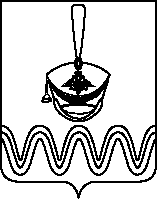 АДМИНИСТРАЦИЯ                                                  
БОРОДИНСКОГО СЕЛЬСКОГО
ПОСЕЛЕНИЯПРИМОРСКО-АХТАРСКОГО РАЙОНА Ленина ул., д. 18, станица Бородинская,Приморско-Ахтарский район, Краснодарскийкрай, 353893.тел. (86143) 5-15-20e-mail:admin-bsp@mail.ruИНН 2347011789 КПП 234701001ОГРН 1052326316624_______________ № _____на № _______ от _________